9 de Janeiro - Dia do Astronauta6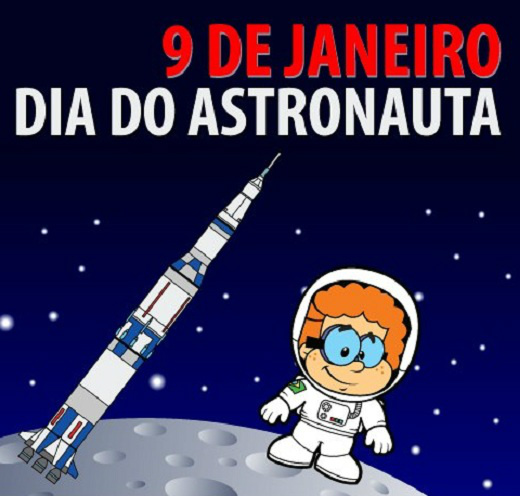 Dia do Astronauta. A corrida espacial tripulada teve seu primeiro homem lançado ao espaço em 1961, quando Yuri Gagarin, astronauta russo, foi lançado ao espaço fora da Terra. Antes dele, a cadela Laika, também numa espaçonave soviética, tinha sido lançada para saber se havia condições de enviar um ser inteligente para fora de nosso planeta.É de Yuri Gagarin a famosa frase ?A terra é azul?, quando um ser inteligente de nosso planeta pela primeira vez esteve fora da atmosfera que nos abriga desde os primeiros passos de nossa evolução no planeta.A corrida espacial mobilizou as agências americanas e russas durante muitos anos, numa competição que enviou muitos homens ao espaço, culminando em julho de 1969, quando os Estados Unidos conseguiram colocar o primeiro homem na Lua.Nos dias atuais, a conquista espacial é um objetivo de vários países, muitas vezes juntando conhecimento e competência e estabelecendo parcerias para futuras viagens, inclusive com o planejamento da primeira viagem a Marte.O Brasil, embora tenha adentrado nesse clube anos depois de sua fundação, também participa de projetos espaciais em conjunto com outros países.Origem do Dia do Astronauta: No Brasil, o Dia do Astronauta é comemorado a 9 de janeiro, homenageando a Missão Centenário, realizada em 2006 pela AEB ? Agência Espacial Brasileira, em conjunto com a Agência Espacial Norte-Americana (NASA) e a Agência Espacial Russa (Roscosmos).A data homenageia o primeiro astronauta brasileiro, Marcos Pontes que, depois de oito anos de treinamento, foi o primeiro brasileiro a participar de uma missão espacial, integrando a equipe que realizou testes e reparos na estrutura da ISS ? Estação Espacial Internacional, um projeto que reúne cientistas de renome de diversos países do mundo.